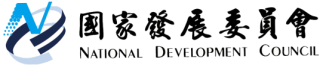 國家發展委員會 新聞稿發布日期：108年1月30日聯絡人：蘇副執行秘書來守聯絡電話： 02-2316-8203國發基金精進創業天使投資方案國發基金為建立新創事業投資機制，辦理「行政院國家發展基金創業天使投資方案」，為精進協助新創事業取得營運所需資金，調整創業天使投資方案。調整內容如下：創業天使投資方案截至目前為止，已審議16家新創事業，通過投資11家新創事業（通過率達68.75%），國發基金通過投資金額約新臺幣9,820萬元，加計民間天使投資人搭配投資約新臺幣8,900萬元，合計1億8,720萬元。國發基金期能透過創業天使投資方案，借重天使投資人專業經驗，提供新創事業輔導諮詢及網絡連結能量，提升其成功機率，以達鼓勵天使投資活動，完善台灣新創投資生態體系之政策目標。調整項目調整前調整後提高個案投資金額1,000萬元2,000萬元放寬申請適用對象天使投資人搭配投資得經審議會同意免天使投資人搭配投資簡化小額投資流程提送投資評估審議會審議天使投資人申請投資金額300萬元以下，且投資金額不低於國發基金，國發基金將逕行投資調整基金退場年限7年得經審議會同意可延長退場年限